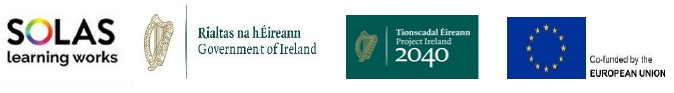 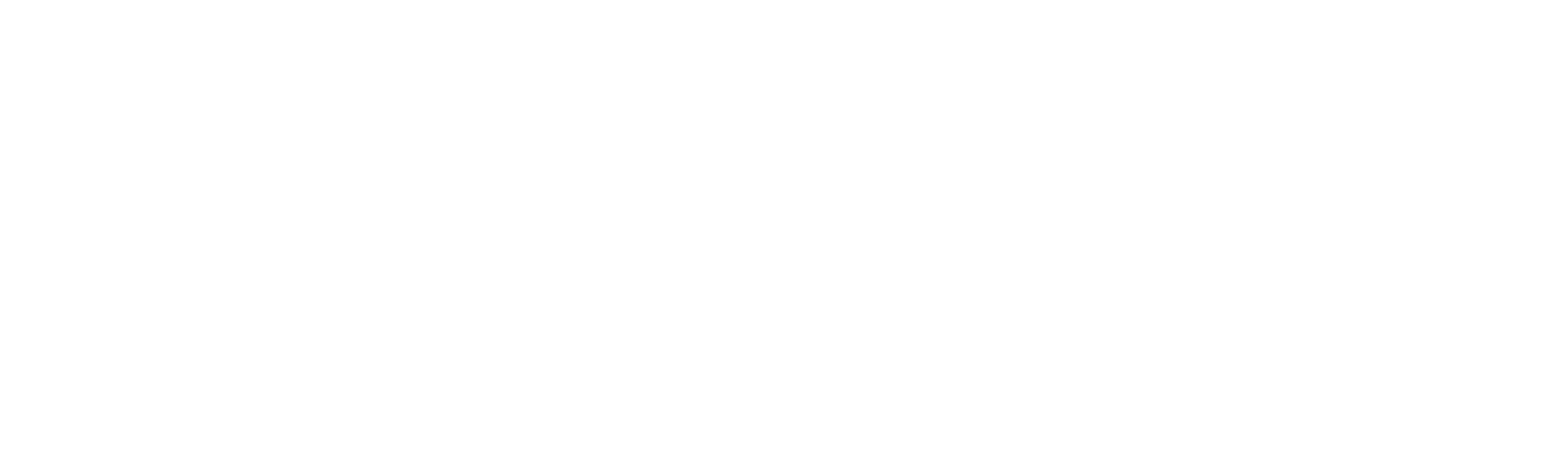 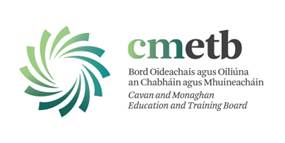 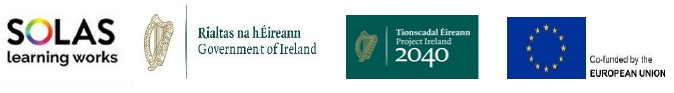 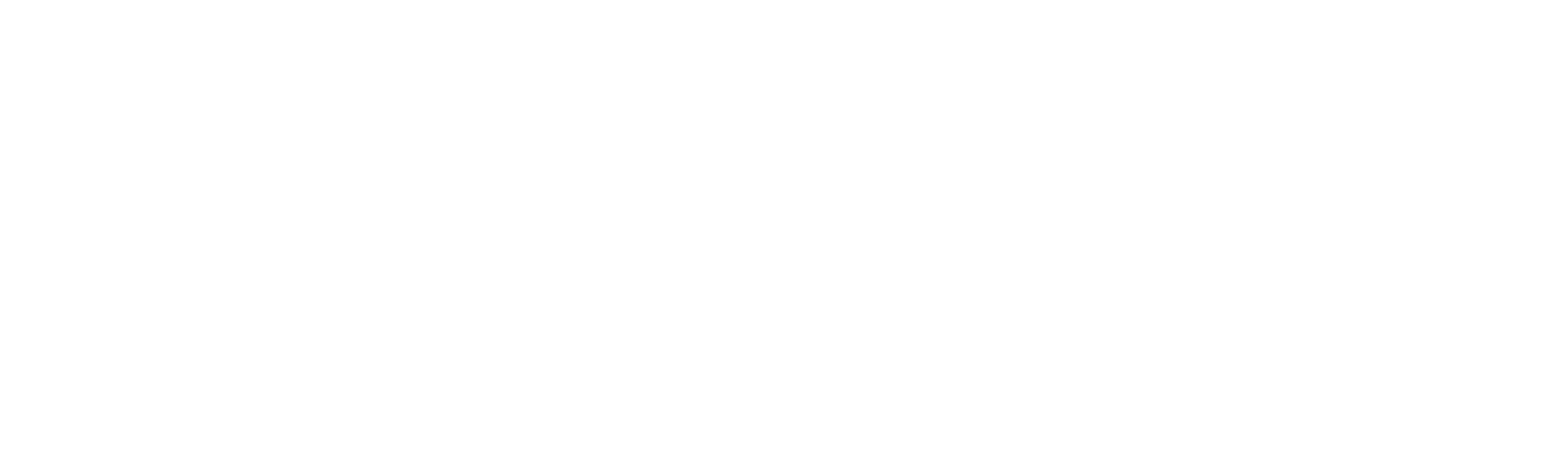 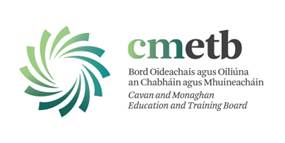 Introduction: The aim of the Reach fund (formally MAEDF) is to provide funding to support educationally disadvantaged learners in accessing and participating in community education.  It aims to increase the participation of disadvantaged learners, particularly those who are undertaking literacy and skills programmes. The fund has a strong focus on building the digital infrastructure of community education providers, including providing devices and software, and increasing their capacity to deliver learning. The fund was specifically designed to tackle inequalities and support access to community education and intended to address specific actions in the Adult Literacy for Life (ALL) Strategy to target funding on access to technology and devices, expand community access to wi-fi and broadband resources and to directly address unmet literacy needs. Funding Categories: 1. Learner assistance fund - initiatives that will support learners to engage/participate in educational programmes Innovative green projects Participation of priority/target cohorts – projects focused on increasing participation in learning with target cohorts: Long term unemployed Young people (16+) People with disabilities Members of the traveller and Roma communities Migrants and refugees Women wishing to return to the labour market Lone parents Equality Awareness: Events/awareness campaigns that contribute to equality policy and legislation. All strategy target cohorts; In line with the ALL strategy, specific actions that. Older adults (55+) Members of the traveller community People with disabilities One-parent households Low paid workers Careers Long-term unemployed Migrants International protected applicants People with language needs Incarcerated persons and ex-offenders Persons recovering from addiction Community groups in pre-development phase to support the most marginalised and disadvantaged groups. Support for refugee groups to support education and training delivery and promote/support cultural and social inclusion, including research and/or needs analysis. Expenditure: Approved funding allocation for any project under the Reach fund must: Be used for the specific purpose intended Be expended by 2023 year-end Not be used for any pay costs or cost of a recurring nature All unspent monies under each of the categories must be returned to the CMETB. Other Requirements Submit a copy of your 2021 signed audited accounts with this application Tax compliant and has provided a Tax Clearance Access Number along with the Tax Reference Number and Charity Number (where applicable).  A copy of the relevant document and number (where applicable) must be submitted to CMETB in advance of any payment to be issued. Capital Threshold  The cost of any one item purchased with this funding cannot exceed €2,400 excl. VAT or €3,000 incl. VATFor any queries, please email:CMETB REACH FUND 2023(FORMERLY KNOWN AS MAEDF -MITIGATING AGAINST EDUCATIONAL DISADVANTAGE FUND)FUNDING APPLICATION FORM Note: Please submit completed applications by 5pm on Tuesday 28th February 2023.Section 1. Community Group/Project InformationCommunity Education – Cavan & MonaghanYouth Services – Cavan MonaghanDeirdre Byrne Maureen Mc Intyredeirdrebyrne@cmetb.ie             Maureenmcintyre@cmetb.ieSection 1 - Part 1Section 1 - Part 1Section 1 - Part 1Section 1 - Part 1Section 1 - Part 1Section 1 - Part 1Section 1 - Part 1Section 1 - Part 1Community Group/Project DetailsCommunity Group/Project DetailsCommunity Group/Project DetailsCommunity Group/Project DetailsCommunity Group/Project DetailsCommunity Group/Project DetailsCommunity Group/Project DetailsCommunity Group/Project DetailsName of Community Group:Name of Community Group:Name of Community Group:Name of Community Group:Name of Community Group:Name of Community Group:Name of Community Group:Name of Community Group:Title of proposed project:Title of proposed project:Title of proposed project:Title of proposed project:Title of proposed project:Title of proposed project:Title of proposed project:Title of proposed project:Details of Contact PersonDetails of Contact PersonDetails of Contact PersonDetails of Contact PersonDetails of Contact PersonDetails of Contact PersonDetails of Contact PersonDetails of Contact PersonContact Person:Contact Person:Role in organisationRole in organisationAddress: Email:TelephoneTelephoneFunding Funding Funding Funding Funding Funding Funding Funding Have you received REACH funding from another source in 2023?Have you received REACH funding from another source in 2023?Have you received REACH funding from another source in 2023?Have you received REACH funding from another source in 2023?Have you received REACH funding from another source in 2023?Have you received REACH funding from another source in 2023?Have you received REACH funding from another source in 2023?   Yes         No                 If yes, please answer the following questionsIf yes, please answer the following questionsIf yes, please answer the following questionsIf yes, please answer the following questionsIf yes, please answer the following questionsIf yes, please answer the following questionsIf yes, please answer the following questionsIf yes, please answer the following questionsSource(s) of this funding:Source(s) of this funding:Source(s) of this funding:Source(s) of this funding:Intended purpose of this funding:Intended purpose of this funding:Intended purpose of this funding:Intended purpose of this funding:Section 2 – Financial DetailsSection 2 – Financial DetailsSection 2 – Financial DetailsSection 2 – Financial Details Financial Details of Project Initiative Financial Details of Project Initiative Financial Details of Project Initiative Financial Details of Project InitiativeCost of Project:Cost of Project:€€Grant Request (the grant amount sought)Grant Request (the grant amount sought)€€If the total cost of the project is greater than the amount of the grant sought, please outline where and how the balance of funding will be secured:If the total cost of the project is greater than the amount of the grant sought, please outline where and how the balance of funding will be secured:If the total cost of the project is greater than the amount of the grant sought, please outline where and how the balance of funding will be secured:If the total cost of the project is greater than the amount of the grant sought, please outline where and how the balance of funding will be secured:Estimated costs for each of the individual categories, where applicable:Estimated costs for each of the individual categories, where applicable:Estimated costs for each of the individual categories, where applicable:Estimated costs for each of the individual categories, where applicable:Green ProjectsLearner Assistance FundParticipation of priority/target cohortsSupport for Refugee Support Groups€€€€Equality AwarenessParticipation of ‘Adult Literacy for Life Strategy’ target cohorts e.g., unmet literacy needs, access to technology and devices and community access to Wi-Fi/broadband.Participation of ‘Adult Literacy for Life Strategy’ target cohorts e.g., unmet literacy needs, access to technology and devices and community access to Wi-Fi/broadband.Pre-development phase community groups supporting marginalised groups.€€€€Quotations and Procurement Requirements: In order to process your application in full please ensure to submit quotes with the completed application form. The following procurement requirements will apply: • under €5000 - one written quote, • €5,001 - €15,000 - three written quotes • €15,001 - €25,000 - five written quotesQuotations and Procurement Requirements: In order to process your application in full please ensure to submit quotes with the completed application form. The following procurement requirements will apply: • under €5000 - one written quote, • €5,001 - €15,000 - three written quotes • €15,001 - €25,000 - five written quotesQuotations and Procurement Requirements: In order to process your application in full please ensure to submit quotes with the completed application form. The following procurement requirements will apply: • under €5000 - one written quote, • €5,001 - €15,000 - three written quotes • €15,001 - €25,000 - five written quotesQuotations and Procurement Requirements: In order to process your application in full please ensure to submit quotes with the completed application form. The following procurement requirements will apply: • under €5000 - one written quote, • €5,001 - €15,000 - three written quotes • €15,001 - €25,000 - five written quotesSection 3 - Proposal DetailsStatement of proposalPlease provide a synopsis of the target group and the category under which you are applying for this funding: (Please refer to Reach Fund 2022 Guidelines)Signature (1)Print namePosition in organisationDateSignature (2)Print namePosition in organisationDate